Metzgerei Klaus Helfrich -Hauptstraße 24 - 97461 Hofheim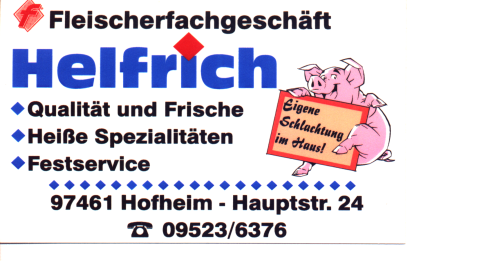 Faxbestellung an:  09523/7721   oder alsE-Mail an : klaushelfrich1@hpeprint.comZum Mitnehmen in praktischer Verpackung(auch für Mikrowelle geeignet)Donnerstag, den 31.05.2018 ab 11.00 UhrNatürlich können Sie auch täglich unsere Gerichte aus der Warmtheke bestellen, wie:Schnitzel, Cordon Bleu, Bratwurst, Frikadellen, Hamburger, Hot Dog, Hähnchenschnitzel, Hähnchenschenkel, halbes Hähnchen, Grillbauch, Zwiebelbauch, Knusperbauch, Haxe gegrillt, Spieß-braten, Leberkäse, Schlemmertoast, Pizzabrötchen und Hawaii- bzw. ItaliabaguettesFür Donnerstag  (bitte bis spätestens Mittwoch zurückfaxen unter 09523/7721)MENÜBESTELLUNG: 	Fa./ Name		:____________________Menge/Anzahl Portionen			:_________________________Uhrzeit der Abholung: __________Uhr---------------------------------------------------------------------------------------Tägliche Bestellung aus der WarmthekeFa./ Name		: ___________________________Menge/ Gericht : ____________________________________________Wochentag, Uhrzeit	: _______________________; _________Uhr